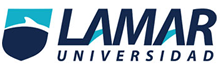 Diseño de Plan de VidaDiego Ademir García ArechigaNatalia Castro Ascencio5-AActividad 1¿Qué resultados obtuve dentro del inventario de intereses? Biología 31Mecánica 15Campestre 34Geofísica 33Sociales 39Literarios 29Organización 20Persuasivo 30Cálculo 12Contabilidad 12Música 37 Artístixo plástico 45Científico 38¿Qué resultados obtuve dentro del inventario de aptitudes?Abstracta o científica 27Coordinación visomotriz  25Númerica 25Verbal 33Persuasiva 29Mecánica 13Social 42 Directiva 31Organización 25Musical 26Artistico plastico 39Espacial 34¿Estoy de acuerdo? ¿Por qué?En la mayoría sí, porque muchas de ellas las conteste de una manera muy espontanea, y se acerco a lo que esperaba.¿Que espero para el futuro?Que la carrera que elija sea la adecuada y me sienta satisfecha ejerciendola. ¿Carreras? Arquitectura, diseño industrial.Plan de estudiosCENTRO UNIVERSITARIO DE ARTE ARQUITECTURA Y DISEÑO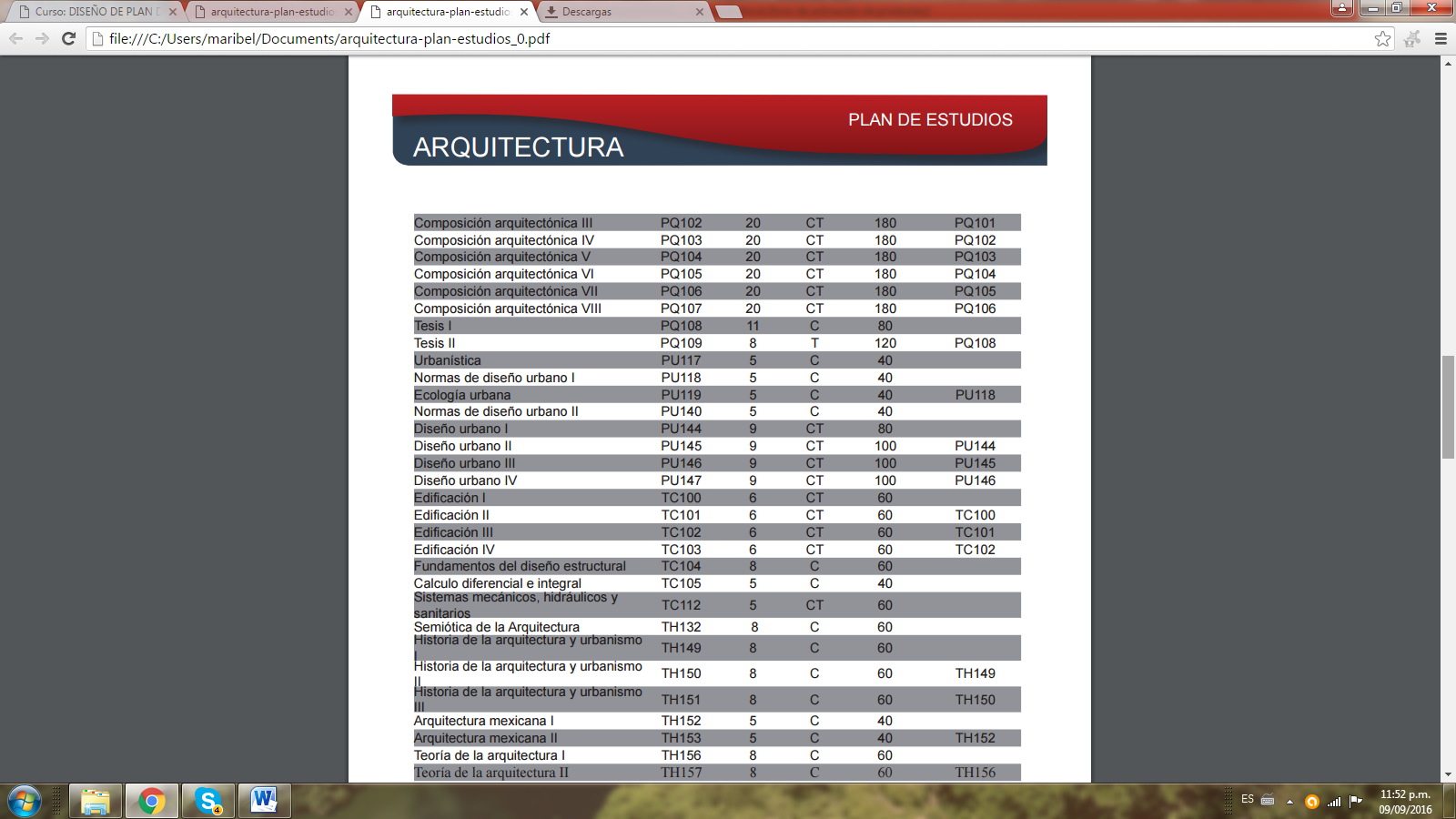 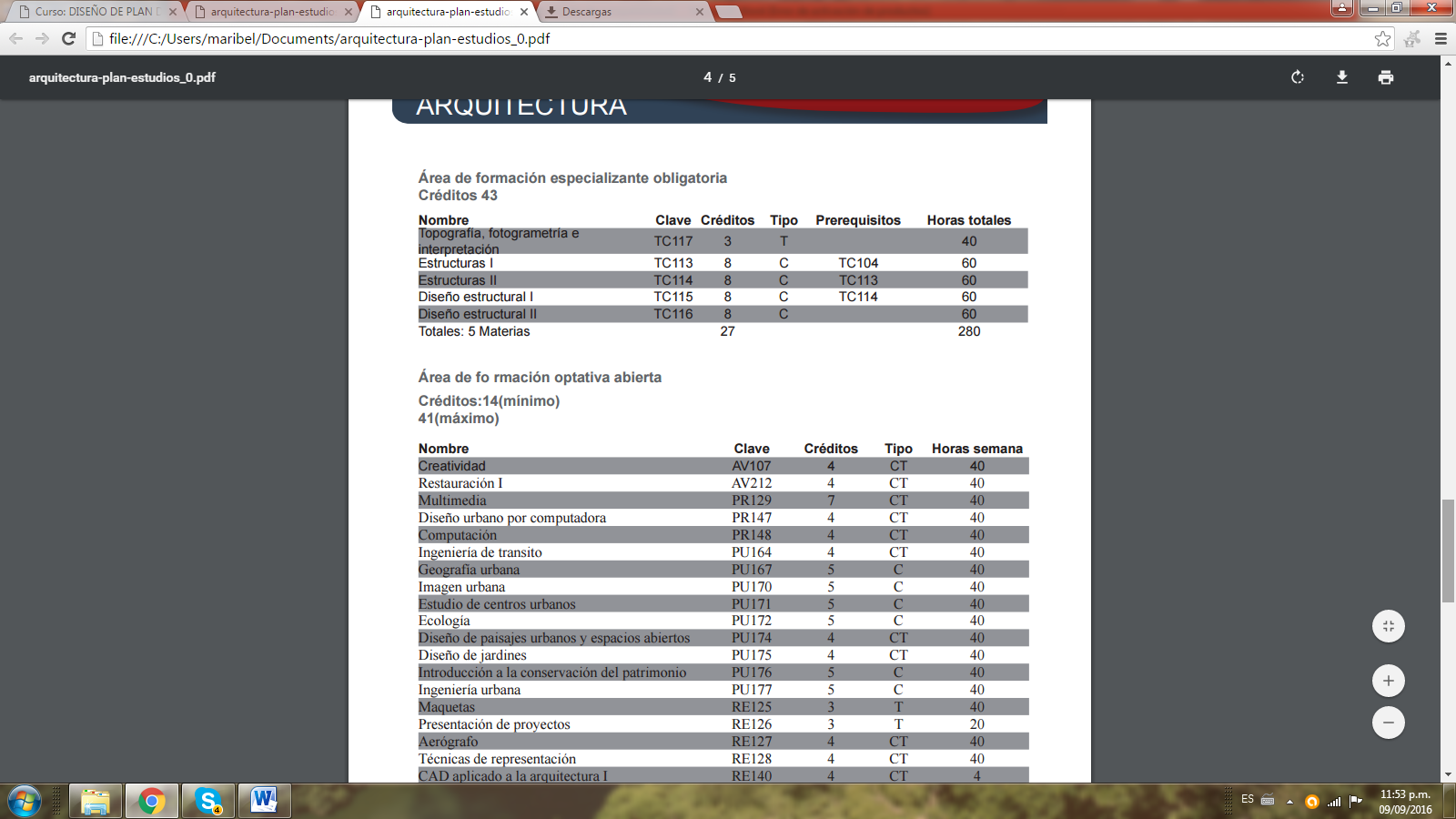 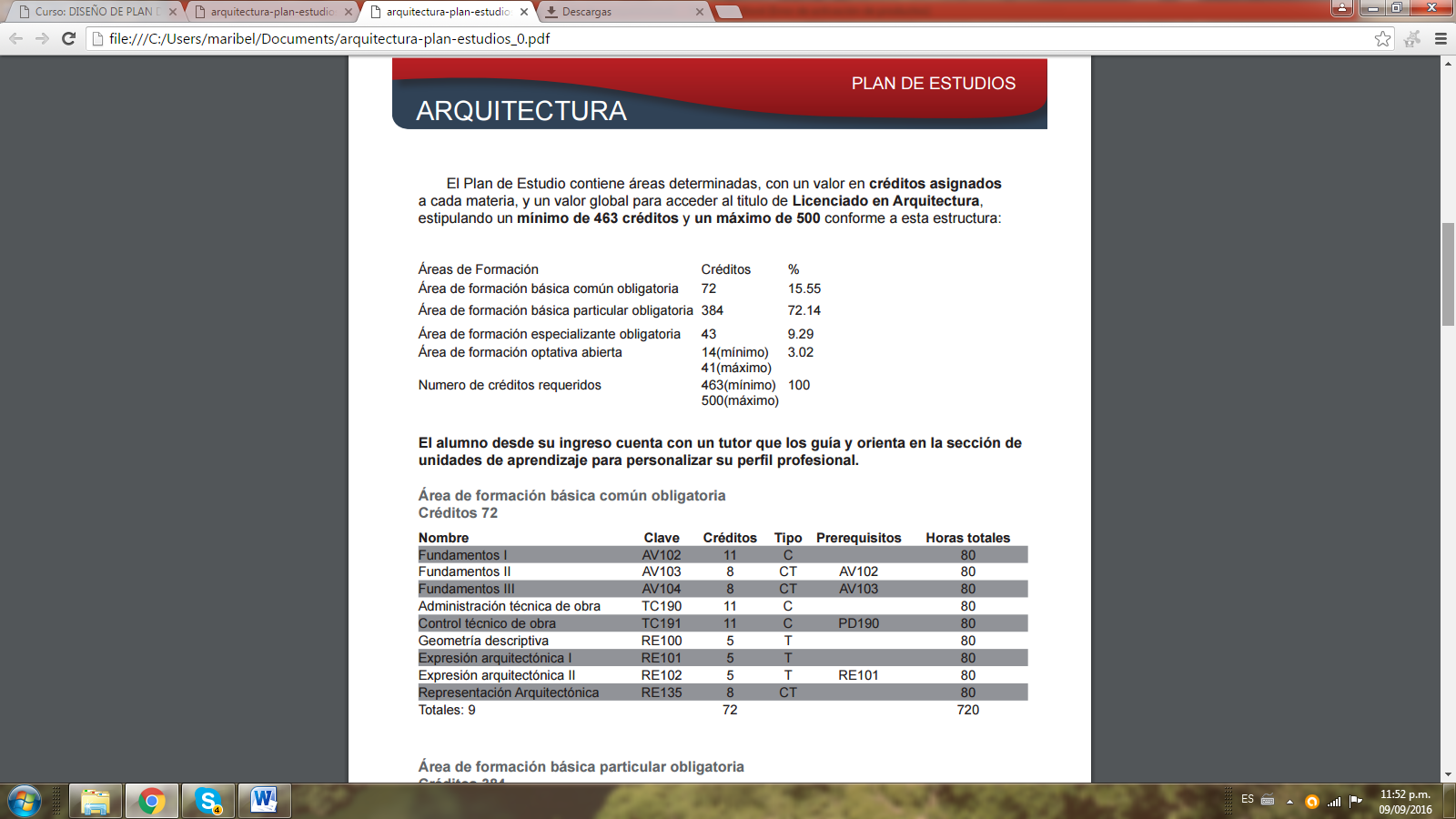 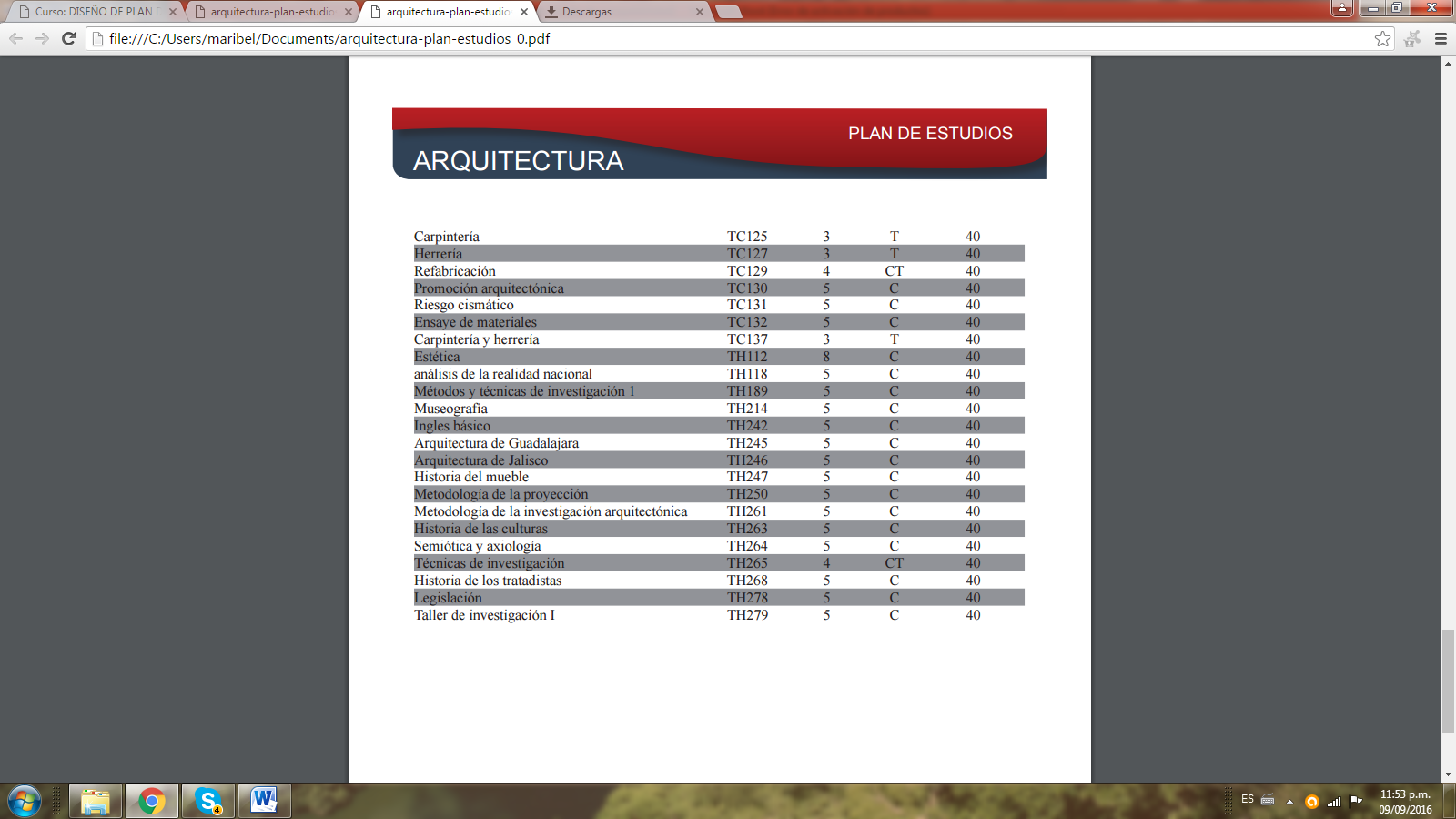 